Publicado en Madrid el 24/02/2021 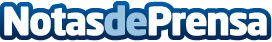 Adecco oferta más de 600 puestos de trabajo en el sector industrial en toda EspañaAdecco, líder mundial en la gestión de recursos humanos, busca actualmente cubrir vacantes como electromecánicos/as, soldadores/as, técnicos/as de mantenimiento y de laboratorio, peones, mecánicos/as, ingenieros/as, manipuladores/as de alimentos y operarios/as, entre otros, pero también perfiles comerciales como gerentes de ventas, técnicos/as comerciales, administrativos/as, promotores, etc.Datos de contacto:Adecco+34914325630Nota de prensa publicada en: https://www.notasdeprensa.es/adecco-oferta-mas-de-600-puestos-de-trabajo-en Categorias: Nacional Sociedad Industria Alimentaria Logística Recursos humanos Consumo http://www.notasdeprensa.es